Publicado en Barcelona el 03/09/2021 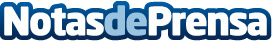 AleaSoft: La financiación de proyectos de energías renovables en tiempos de precios récords en los mercadosEn octubre de 2020, los precios de los mercados eléctricos europeos eran casi un tercio de los actuales y los proyectos renovables seguían siendo rentables. Desde ese momento, los precios han subido registrándose récords históricos en varios mercados. Sobre la evolución de los mercados de energías en el último año, las perspectivas en el medio y largo plazo y la situación actual de la financiación de proyectos de energías renovables se hablará en un próximo webinar con ponentes de Deloitte y AleaSoftDatos de contacto:Alejandro Delgado900 10 21 61Nota de prensa publicada en: https://www.notasdeprensa.es/aleasoft-la-financiacion-de-proyectos-de Categorias: Internacional Nacional Webinars Sector Energético http://www.notasdeprensa.es